自助投递机实样图财务处自助投递机             横向代理记账自助投递机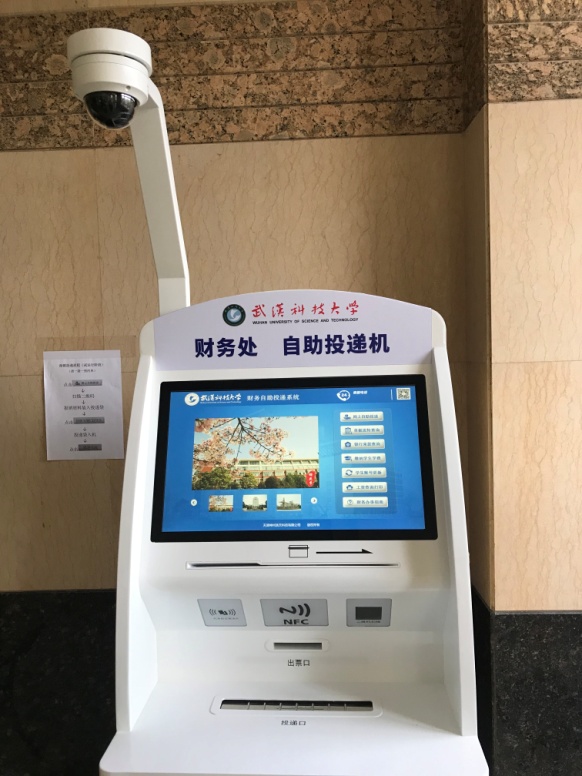 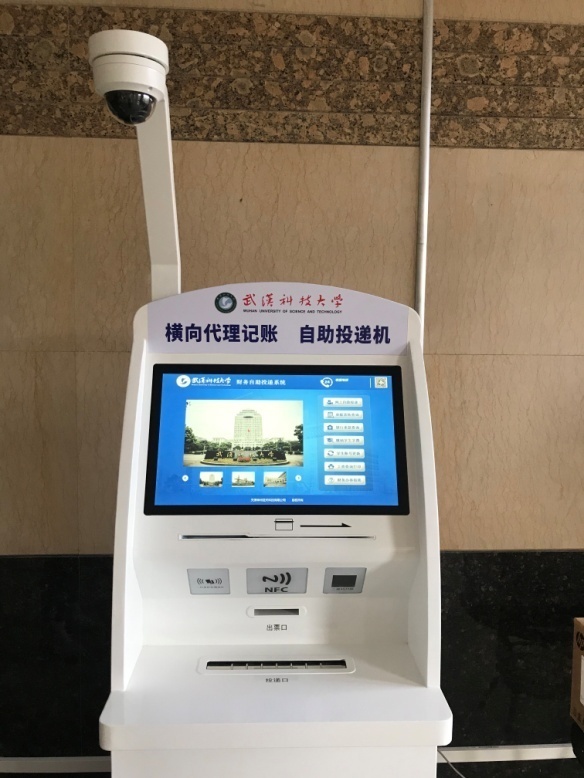 